ПРОЕКТ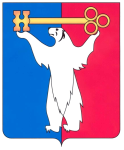 РОССИЙСКАЯ ФЕДЕРАЦИЯКРАСНОЯРСКИЙ КРАЙНОРИЛЬСКИЙ ГОРОДСКОЙ СОВЕТ ДЕПУТАТОВР Е Ш Е Н И Е25 сентября 2018 года                                                                                     № ______О внесении изменений в решение Норильского городского Совета депутатов от 16.12.2014 № 21/4-454 «Об утверждении Положения о наградной политике муниципального образования город Норильск»В соответствии с Уставом муниципального образования город Норильск, Городской СоветРЕШИЛ:1. Внести в Положение о наградной политике муниципального образования город Норильск, утвержденное решением Норильского городского Совета депутатов от 16.12.2014 № 21/4-454 (далее – Положение), следующие изменения:1.1. В абзаце первом пункта 4.1 Положения слова «на имя» исключить.1.2. Раздел 6 Положения дополнить пунктом 6.6.5 следующего содержания:«6.6.5. Квота на присвоение Почетного звания «Почетный гражданин города Норильска» устанавливается, как правило, в количестве не более одного человека в год, а в честь празднования юбилейных дат, имеющих особое значение для города Норильска – в количестве не более двух человек в год.»2. Решение вступает в силу со дня принятия.3. Решение опубликовать в газете «Заполярная правда».Председатель Городского Совета                                               Глава города Норильска                               А.А. Пестряков                                                               Р.В. Ахметчин